一、方案设计用户需求覆盖范围：本方案针对广东省人民医院伟伦楼5F无线WiFi信号覆盖，按照新图纸恢复5楼无线覆盖。无线网络接入：供应商对伟伦楼建设的无线网络需接入原内网无线控制器，需提供设备厂家提供相应授权。如新建无线网络，控制器需满足设备支持管理AP数量≥15000个（如采用多台无线控制器进行响应，保证应标无线控制器的数量在满足1+1热备情况下，具备管理15000个AP的硬件规格）。分布式AP需外置≥8个RP-SMA接口，每个接口均可同时支持2.4G和5GHz（固化，非功分器转换），需与无线控制器统一品牌，需提供厂家项目认证授权。现无线AP点位图纸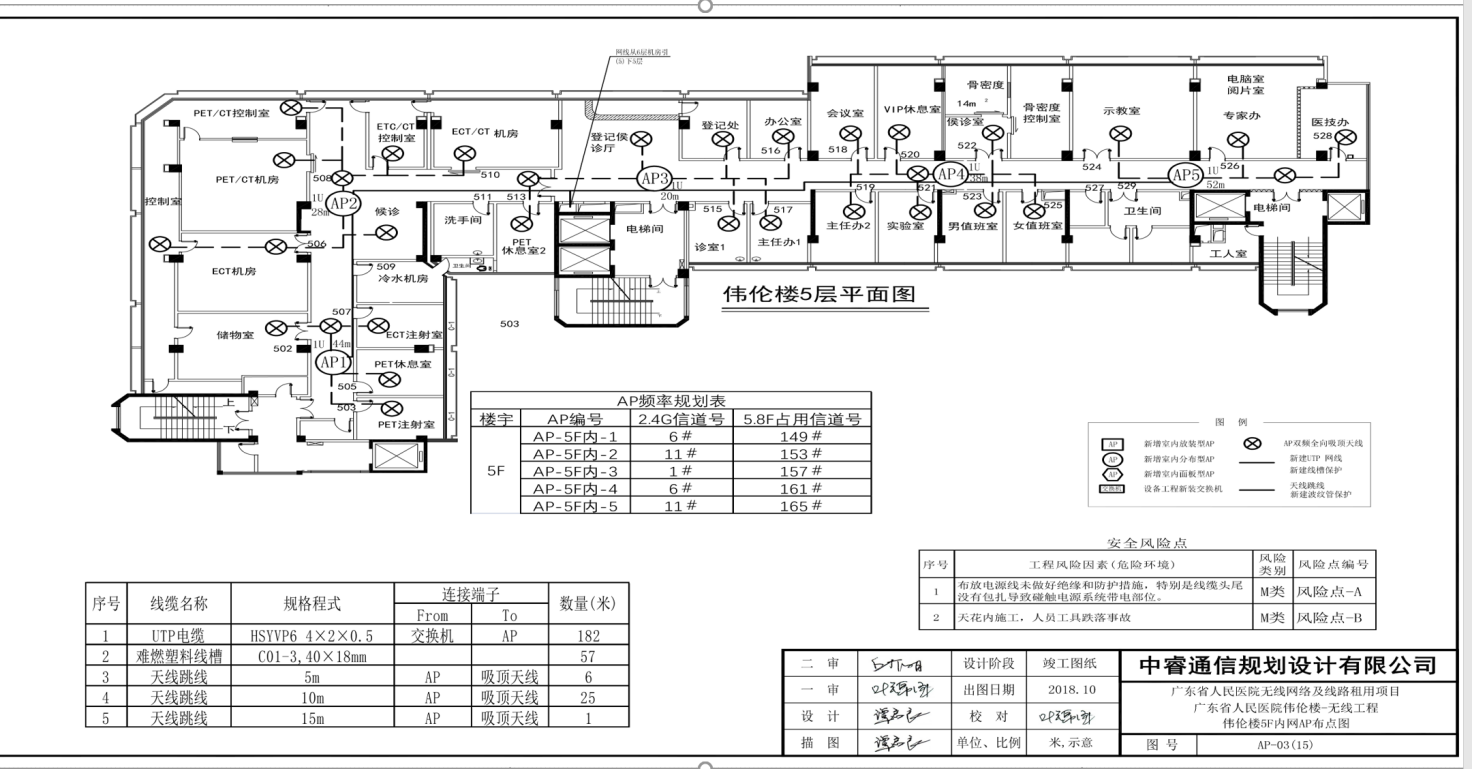 内网AP点位图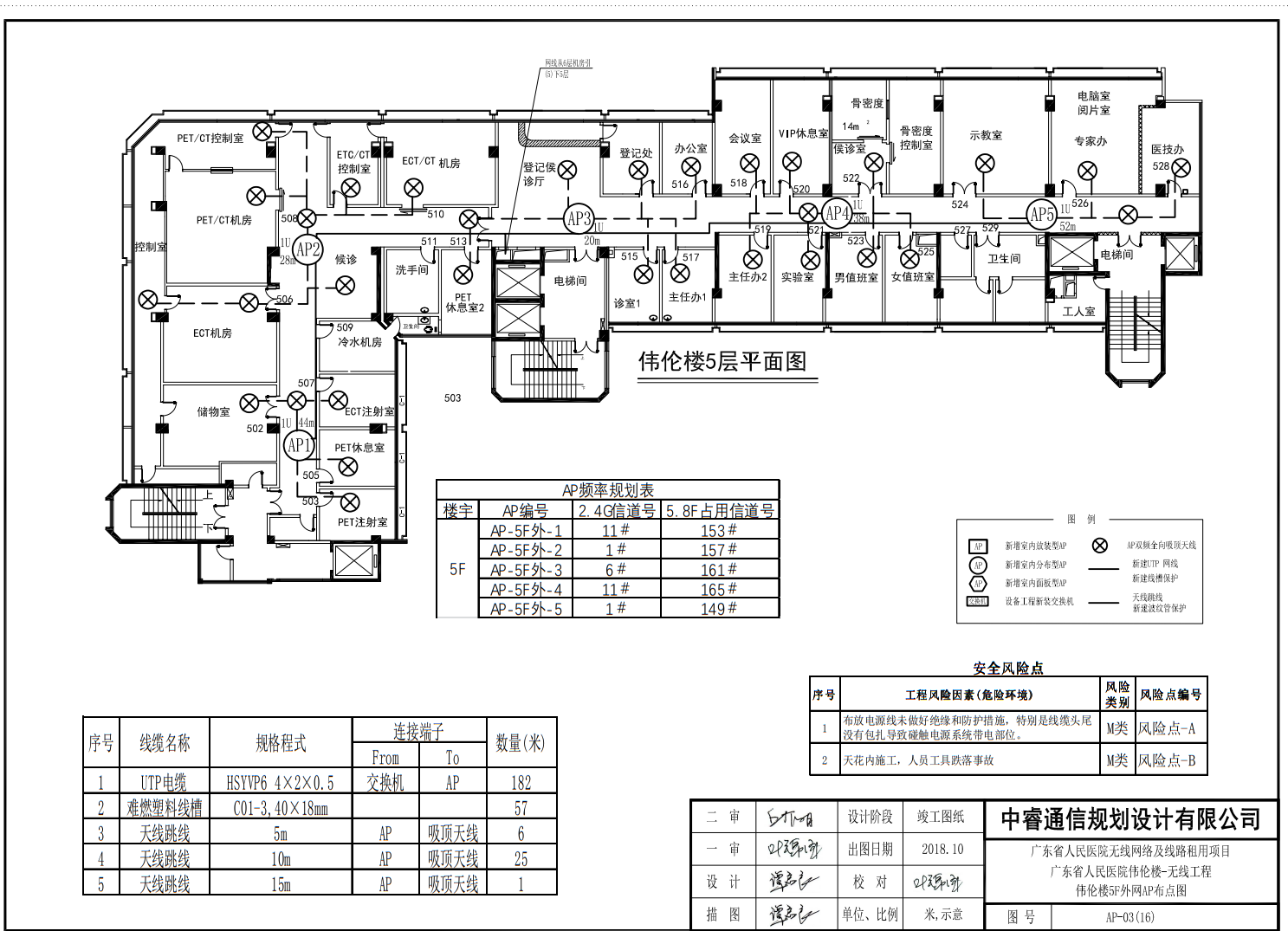 外网AP点位图1.2.1伟伦楼拆卸施工1.根据伟伦楼5楼装修进度，对进行装修区域AP及天线进行拆卸保管。 2.重装已装修区域的AP并进行网线和天馈线布放。确保一期施工完毕后一期AP无线网络正常使用。3.施工清单如下：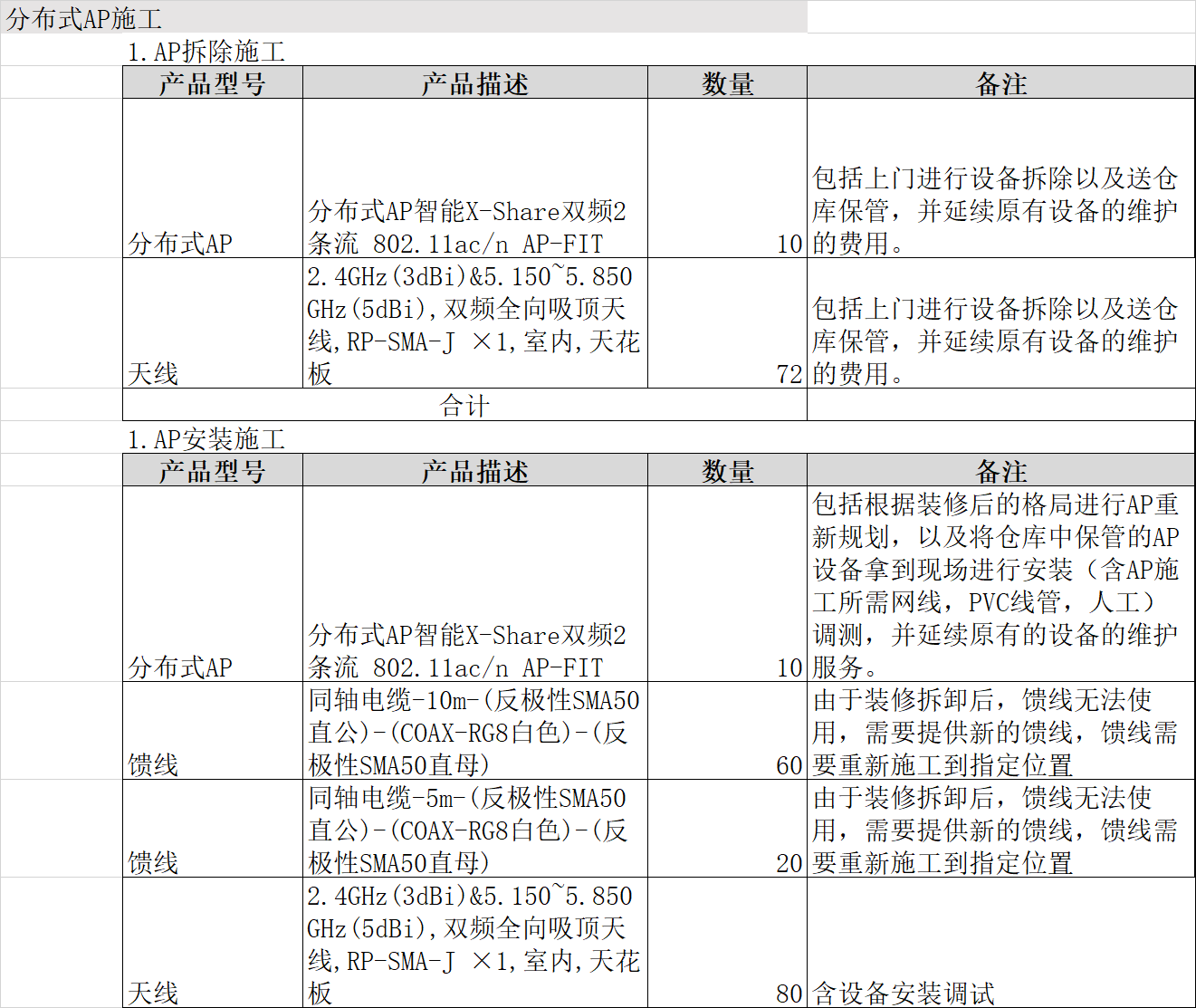 安装调试总体安装计划根据广东省人民医院的实际用户需求进行全区域覆盖，AP之间的距离原则上不低于8米。无线WiFi网络与内网有线网络完全物理隔离。安装调试规范2.2.1 设备安装规范设备安装必须符合工程设计要求。安装地方便于工程施工和运行维护。AP四周如有特殊物品，如微波炉，建议至少远离此类干扰源大约2-3米。PoE交换机的安装必须符合工程设计要求。PoE交换机安装在机柜内并固定，保持通风良好，可散热。2.2.2 线缆布放规范六类线的绑扎：在管道内和吊顶内隐蔽走线位置绑扎的间距不应大于40cm，在管道开放处和明线布放时，绑扎的间距不应大于30cm。六类线必须牢固绑扎固定。六类线应避免与强电、高压管道、消防管道等一起布放，确保其不受强电、强磁等源体的干扰。对于不能在管道、走线井内布放的六类线，室内应套用PVC管，PVC管应尽可能靠墙布放并牢固固定，PVC管不能有交叉现象，PVC管转弯处须使用PVC弯头对接，弯头须密封及固定好两边对接处； 六类线设备端应留有一定空余长度并绑扎整齐固定，便于后期检修和做线缆接头。尽量避免六类线与电源线平行铺设，如果需平行铺设，应满足隔离要求：注：双方都在接地的金属槽道或钢管中，且平行长度小于10m时，最小间距可为10mm。表中对绞电缆如采用屏蔽电缆时，最小净距可适当减小，并符合设计要求。接头压制做工需满足设计、施工要求。光纤的布放必须符合设计文件（方案）的要求，且应整齐、 美观，不得有扭曲、空中飞线等情况。光纤应尽量减少转弯，需转弯时应弯成弧形，曲率半径应≥40毫米。光纤上应无重物或其他重型线缆叠压。未用尾纤光接头应加保护套。2.2.3 标签规范所有安装的设备及线缆应贴有明显标签，方便以后的管理和维护。标签粘贴在设备、器材正面可视的地方，设备及电缆的两端都要贴上标签，根据设计文件的标识注明设备名称、编号和电缆的走向。标签粘贴应牢固，标签质地结实，不易损坏。2.2.4 安装安全规范施工前必须与负责人确认施工范围及施工方案。做好施工标识，必要时需做围蔽与指引。使用合格的工作平台、上下工具、电动工具等。条件最小净距（mm）对绞电缆与电力电缆平行敷设130有一方在接地的金属槽道或钢管中70双方均在接地的金属槽道或钢管中注